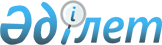 Кентау қалалық мәслихатының 2013 жылғы 20 желтоқсандағы № 133 "2014-2016 жылдарға арналған қалалық бюджет туралы" шешіміне өзгерістер енгізу туралы
					
			Күшін жойған
			
			
		
					Оңтүстік Қазақстан облысы Кентау қалалық мәслихатының 2014 жылғы 8 тамыздағы № 185 шешімі. Оңтүстік Қазақстан облысының Әділет департаментінде 2014 жылғы 12 тамызда № 2766 болып тіркелді. Қолданылу мерзімінің аяқталуына байланысты күші жойылды - (Оңтүстік Қазақстан облысы Кентау қалалық мәслихатының 2015 жылғы 23 қаңтардағы № 06-13/17 хатымен)      Ескерту. Қолданылу мерзімінің аяқталуына байланысты күші жойылды - (Оңтүстік Қазақстан облысы Кентау қалалық мәслихатының 23.01.2015 № 06-13/17 хатымен).

      Қазақстан Республикасының 2008 жылғы 4 желтоқсандағы Бюджет кодексінің 109-бабының 5-тармағына, «Қазақстан Республикасындағы жергілікті мемлекеттік басқару және өзін-өзі басқару туралы» 2001 жылғы 23 қаңтардағы Заңының 6-бабы 1-тармағының 1) тармақшасына және Оңтүстік Қазақстан облыстық мәслихатының 2014 жылғы 30 шілдедегі № 29/226-V «Оңтүстік Қазақстан облыстық мәслихатының 2013 жылғы 10 желтоқсандағы № 21/172-V «2014-2016 жылдарға арналған облыстық бюджет туралы» шешіміне өзгерістер енгізу туралы» Нормативтік құқықтық актілерді мемлекеттік тіркеу тізілімінде № 2747 шешіміне сәйкес, Кентау қалалық мәслихаты ШЕШІМ ҚАБЫЛДАДЫ:



      1. Кентау қалалық мәслихатының 2013 жылғы 20 желтоқсандағы № 133 «2014-2016 жылдарға арналған қалалық бюджет туралы» (Нормативтік құқықтық актілерді мемлекеттік тіркеу тізілімінде 2482 нөмірімен тіркелген, 2014 жылғы 18 қаңтардағы «Кентау шұғыласы» газетінде жарияланған) шешіміне мынадай өзгерістер енгізілсін:



      1 тармақ жаңа редакцияда жазылсын:

      «1. Кентау қаласының 2014-2016 жылдарға арналған қалалық бюджеті аталған шешімнің 1-қосымшасы осы шешімнің 1-қосымшасына сәйкес жаңа редакцияда жазылсын, оның ішінде 2014 жылға келесі көлемде бекiтiлсiн:

      1) кiрiстер – 9 317 968 мың теңге, оның iшiнде:

      салықтық түсiмдер – 895 704 мың теңге;

      салықтық емес түсiмдер – 17 692 мың теңге;

      негізгі капиталды сатудан түсетін түсімдер – 36 372 мың теңге;

      трансферттер түсiмi – 8 368 200 мың теңге;

      2) шығындар – 9 272 340 мың теңге;

      3) таза бюджеттiк кредиттеу – 294 940 мың теңге, оның ішінде:

      бюджеттік кредиттер – 295 556 мың теңге;

      бюджеттік кредиттерді өтеу – 616 мың теңге;

      4) қаржы активтерімен операциялар бойынша сальдо – 67 288 мың теңге, оның ішінде:

      қаржы активтерін сатып алу – 67 288 мың теңге;

      мемлекеттік қаржы активтерін сатудан түсетін түсімдер – 0 теңге;

      5) бюджет тапшылығы (профициті) – -316 600 мың теңге;

      6) бюджет тапшылығын қаржыландыру (профицитін пайдалану) – 316 600 мың теңге, оның ішінде:

      қарыздар түсімі – 295 556 мың теңге;

      қарыздарды өтеу – 640 мың теңге;

      бюджет қаражатының пайдаланылатын қалдықтары – 21 684 мың теңге.».



      Аталған шешімнің 1-қосымшасы осы шешімнің 1-қосымшасына сәйкес жаңа редакцияда жазылсын.



      2. Осы шешім 2014 жылдың 1 қаңтарынан бастап қолданысқа енгізілсін.      Қалалық мәслихатының сессия төрағасы       Б.Мухамеджанов      Қалалық мәслихат хатшысы                   К.Сырлыбаев

Кентау қалалық мәслихатының

2014 жылдың 8 тамыздағы № 185 шешіміне

1-қосымшаКентау қалалық мәслихатының

2013 жылғы 20 желтоқсандағы № 133 шешіміне

1-қосымша 2014 жылға арналған қалалық бюджет
					© 2012. Қазақстан Республикасы Әділет министрлігінің «Қазақстан Республикасының Заңнама және құқықтық ақпарат институты» ШЖҚ РМК
				СанатыСанатыСанатыАтауыСомасы, мың теңгеСыныбыСыныбыСыныбыСомасы, мың теңгеIшкi сыныбыIшкi сыныбыСомасы, мың теңге1231. Кірістер 9 317 9681Салықтық түсімдер895 70401Табыс салығы397 0032Жеке табыс салығы397 00303Әлеуметтiк салық325 7841Әлеуметтік салық325 78404Меншiкке салынатын салықтар131 4461Мүлiкке салынатын салықтар46 0443Жер салығы27 7614Көлiк құралдарына салынатын салық57 3815Бірыңғай жер салығы26005Тауарларға, жұмыстарға және қызметтерге салынатын iшкi салықтар27 4842Акциздер3 2923Табиғи және басқа ресурстарды пайдаланғаны үшiн түсетiн түсiмдер12 3624Кәсiпкерлiк және кәсiби қызметтi жүргiзгенi үшiн алынатын алымдар10 6645Ойын бизнесіне салық1 16607Басқа да салықтар4 1431Басқа да салықтар4 14308Заңдық мәнді іс-әрекеттерді жасағаны және (немесе)  оған уәкілеттігі бар мемлекеттік органдар немесе лауазымды адамдар құжаттар бергені үшін алынатын міндетті төлемдер9 8441Мемлекеттік баж9 8442Салықтық емес түсiмдер17 69201Мемлекет меншігінен түсетін түсімдер6 5185Мемлекет меншігіндегі мүлікті жалға беруден түсетін кірістер6 51806Басқа да салықтық емес түсiмдер11 1741Басқа да салықтық емес түсiмдер11 1743Негізгі капиталды сатудан түсетін түсімдер36 37203Жердi және материалдық емес активтердi сату36 3721Жерді сату36 3724Трансферттер  түсімі8 368 20002Мемлекеттiк басқарудың жоғары тұрған органдарынан түсетiн трансферттер8 368 2002Облыстық бюджеттен түсетiн трансферттер8 368 200Функционалдық топФункционалдық топФункционалдық топФункционалдық топФункционалдық топСомасы, мың теңгеКіші функцияКіші функцияКіші функцияКіші функцияСомасы, мың теңгеБюджеттік бағдарлама әкімшісіБюджеттік бағдарлама әкімшісіБюджеттік бағдарлама әкімшісіСомасы, мың теңгеБағдарламаБағдарламаСомасы, мың теңгеАтауыСомасы, мың теңге2. Шығындар9 272 340 01Жалпы сипаттағы мемлекеттiк қызметтер 244 766 1Мемлекеттiк басқарудың жалпы функцияларын орындайтын өкiлдi, атқарушы және басқа органдар205 901 112Аудан (облыстық маңызы бар қала) мәслихатының аппараты14 221 001Аудан (облыстық маңызы бар қала) мәслихатының қызметін қамтамасыз ету жөніндегі қызметтер14 221 122Аудан (облыстық маңызы бар қала) әкімінің аппараты106 013 001Аудан (облыстық маңызы бар қала) әкімінің қызметін қамтамасыз ету жөніндегі қызметтер64 078 002Ақпараттық жүйелер құру34 272 003Мемлекеттік органның күрделі шығыстары7 663 123Қаладағы аудан, аудандық маңызы бар қала, кент, ауыл, ауылдық округ әкімінің аппараты85 667 001Қаладағы аудан, аудандық маңызы бар қала, кент, ауыл, ауылдық округ әкімінің қызметін қамтамасыз ету жөніндегі қызметтер84 468 022Мемлекеттік органдардың күрделі шығыстары1 199 2Қаржылық қызмет1 701 459Ауданның (облыстық маңызы бар қаланың) экономика және қаржы бөлімі1 701 003Салық салу мақсатында мүлікті бағалауды жүргізу1 170010Жекешелендіру, коммуналдық меншікті басқару,  жекешелендіруден кейінгі қызмет және осыған байланысты дауларды  реттеу 260011Коммуналдық меншікке түскен мүлікті есепке алу, сақтау, бағалау және сату2719Жалпы сипаттағы өзге де мемлекеттiк қызметтер37 164 459Ауданның (облыстық маңызы бар қаланың) экономика және қаржы бөлімі34 169 001Ауданның (облыстық маңызы бар қаланың) экономикалық саясаттын қалыптастыру мен дамыту, мемлекеттік жоспарлау,  бюджеттік атқару және коммуналдық меншігін басқару  саласындағы мемлекеттік саясатты іске асыру жөніндегі қызметтер34 169 467Ауданның (облыстық маңызы бар қаланың) құрылыс бөлімі2 995 040Мемлекеттік органдардың объектілерін дамыту2 995 02Қорғаныс409 870 1Әскери мұқтаждар7 907 122Аудан (облыстық маңызы бар қала) әкімінің аппараты7 907 005Жалпыға бірдей әскери міндетті атқару шеңберіндегі іс-шаралар7 9072Төтенше жағдайлар жөнiндегi жұмыстарды ұйымдастыру401 963122Аудан (облыстық маңызы бар қала) әкімінің аппараты401 963006Аудан (облыстық маңызы бар қала) ауқымындағы төтенше жағдайлардың алдын алу және оларды жою401 552007Аудандық (қалалық) ауқымдағы дала өрттерінің, сондай-ақ мемлекеттік өртке қарсы қызмет органдары құрылмаған елдi мекендерде өрттердің алдын алу және оларды сөндіру жөніндегі іс-шаралар41103Қоғамдық тәртіп, қауіпсіздік, құқықтық, сот, қылмыстық-атқару қызметі19 249 9Қоғамдық тәртіп және қауіпсіздік саласындағы өзге де қызметтер19 249 458Ауданның (облыстық маңызы бар қаланың) тұрғын үй-коммуналдық шаруашылығы, жолаушылар көлігі және автомобиль жолдары бөлімі19 249 021Елдi мекендерде жол қозғалысы қауiпсiздiгін қамтамасыз ету19 24904Бiлiм беру4 212 285 1Мектепке дейiнгi тәрбие және оқыту695 191 123Қаладағы аудан, аудандық маңызы бар қала, кент, ауыл, ауылдық округ әкімінің аппараты75 275 004Мектепке дейінгі тәрбие мен оқыту ұйымдарының қызметін қамтамасыз ету34 817 041Мектепке дейінгі білім беру ұйымдарында мемлекеттік білім беру тапсырысын іске асыруға40 458 464Ауданның (облыстық маңызы бар қаланың) білім бөлімі619 916 009Мектепке дейінгі тәрбие мен оқыту ұйымдарының қызметін қамтамасыз ету215 287040Мектепке дейінгі білім беру ұйымдарында мемлекеттік білім беру тапсырысын іске асыруға404 6292Бастауыш, негізгі орта және жалпы орта білім беру2 296 066 123Қаладағы аудан, аудандық маңызы бар қала, кент, ауыл, ауылдық округ әкімінің аппараты6 039 005Ауылдық жерлерде балаларды мектепке дейін тегін алып баруды және кері алып келуді ұйымдастыру6 039 464Ауданның (облыстық маңызы бар қаланың) білім бөлімі2 290 027 003Жалпы білім беру2 190 874 006Балаларға қосымша білім беру  99 153 9Бiлiм беру саласындағы өзге де қызметтер1 221 028464Ауданның (облыстық маңызы бар қаланың) білім бөлімі175 599001Жергілікті деңгейде білім беру саласындағы мемлекеттік саясатты іске асыру жөніндегі қызметтер10 659005Ауданның (облыстық маңызы бар қаланың) мемлекеттік білім беру мекемелер үшін оқулықтар мен оқу-әдiстемелiк кешендерді сатып алу және жеткізу48 346007Аудандық (қалалалық) ауқымдағы мектеп олимпиадаларын және мектептен тыс іс-шараларды өткiзу686012Мемлекеттік органдардың күрделі шығыстары1 200015Жетім баланы (жетім балаларды) және ата-аналарының қамқорынсыз қалған баланы (балаларды) күтіп-ұстауға асыраушыларына  ай сайынғы ақшалай қаражат төлемдері27 863067Ведомстволық бағыныстағы мемлекеттік мекемелерінің және ұйымдарының күрделі шығыстары86 845467Ауданның (облыстық маңызы бар қаланың) құрылыс бөлімі1 045 429037Білім беру объектілерін салу және реконструкциялау1 045 42905Денсаулық сақтау90 9Денсаулық сақтау саласындағы өзге де қызметтер90 123Қаладағы аудан, аудандық маңызы бар қала, кент, ауыл, ауылдық округ әкімінің аппараты90 002Шұғыл жағдайларда сырқаты ауыр адамдарды дәрігерлік көмек көрсететін ең жақын денсаулық сақтау ұйымына дейін жеткізуді ұйымдастыру9006Әлеуметтiк көмек және әлеуметтiк қамсыздандыру361 833 2Әлеуметтiк көмек331 489 451Ауданның (облыстық маңызы бар қаланың) жұмыспен қамту және әлеуметтік бағдарламалар бөлімі329 836 002Жұмыспен қамту бағдарламасы29 064 004Ауылдық жерлерде тұратын денсаулық сақтау, білім беру, әлеуметтік қамтамасыз ету, мәдениет, спорт және ветеринар мамандарына отын сатып алуға Қазақстан Республикасының заңнамасына сәйкес әлеуметтік көмек көрсету7 181 005Мемлекеттік атаулы әлеуметтік көмек 11 493006Тұрғын үйге көмек көрсету23 628007Жергiлiктi өкiлеттi органдардың шешiмi бойынша мұқтаж азаматтардың жекелеген топтарына әлеуметтiк көмек31 526010Үйден тәрбиеленіп оқытылатын мүгедек балаларды материалдық қамтамасыз ету1 634014Мұқтаж азаматтарға үйде әлеуметтiк көмек көрсету34 403 01618 жасқа дейінгі балаларға мемлекеттік жәрдемақылар158 200 017Мүгедектерді оңалту жеке бағдарламасына сәйкес, мұқтаж мүгедектерді міндетті гигиеналық құралдармен және ымдау тілі мамандарының қызмет көрсетуін, жеке көмекшілермен қамтамасыз ету32 491 023Жұмыспен қамту орталықтарының қызметін қамтамасыз ету216 464Ауданның (облыстық маңызы бар қаланың) білім бөлімі1 653 008Жергілікті өкілді органдардың шешімі бойынша білім беру ұйымдарының күндізгі оқу нысанында оқитындар  мен тәрбиеленушілерді қоғамдық көлікте (таксиден басқа) жеңілдікпен жол жүру түрінде әлеуметтік қолдау 1 653 9Әлеуметтiк көмек және әлеуметтiк қамтамасыз ету салаларындағы өзге де қызметтер30 344 451Ауданның (облыстық маңызы бар қаланың) жұмыспен қамту және әлеуметтік бағдарламалар бөлімі30 344 001Жергілікті деңгейде халық үшін әлеуметтік бағдарламаларды жұмыспен қамтуды қамтамасыз етуді   іске асыру саласындағы мемлекеттік саясатты іске асыру жөніндегі қызметтер 28 399 011Жәрдемақыларды және басқа да әлеуметтік төлемдерді есептеу, төлеу мен жеткізу бойынша қызметтерге ақы төлеу1 800021Мемлекеттік органның күрделі шығыстары 14507Тұрғын үй-коммуналдық шаруашылық1 976 189 1Тұрғын үй шаруашылығы1 168 219123Қаладағы аудан, аудандық маңызы бар қала, кент, ауыл, ауылдық округ әкімінің аппараты10 361 027Жұмыспен қамту 2020 жол картасы бойынша қалаларды және ауылдық елді мекендерді дамыту шеңберінде объектілерді жөндеу және абаттандыру10 361 458Ауданның (облыстық маңызы бар қаланың) тұрғын үй-коммуналдық шаруашылығы, жолаушылар көлігі және автомобиль жолдары бөлімі7 548 031Кондоминиум объектісіне техникалық паспорттар дайындау4 149 049Көп пәтерлі тұрғын үйлерде энергетикалық аудит жүргізу3 399 467Ауданның (облыстық маңызы бар қаланың) құрылыс бөлімі1 142 089 003Коммуналдық тұрғын үй қорының тұрғын үйін жобалау, салу және (немесе) сатып алу 326 825 004Инженерлік коммуникациялық  инфрақұрылымды жобалау, дамыту, жайластыру және (немесе) сатып алу 815 264 479Ауданның (облыстық маңызы бар қаланың) тұрғын үй инспекциясы бөлімі8 221 001Жергілікті деңгейде тұрғын үй қоры саласындағы мемлекеттік саясатты іске асыру жөніндегі қызметтер7 792 005Мемлекеттік органның күрделі шығыстары429 2Коммуналдық шаруашылық671 882 123Қаладағы аудан, аудандық маңызы бар қала, кент, ауыл  (село), ауылдық (селолық) округ әкімінің аппараты118 014Елді мекендерді сумен жабдықтауды ұйымдастыру118 458Ауданның (облыстық маңызы бар қаланың) тұрғын үй-коммуналдық шаруашылығы, жолаушылар көлігі және автомобиль жолдары бөлімі671 764 029Сумен жабдықтау және су бұру жүйелерін дамыту671 764 3Елді-мекендерді абаттандыру136 088123Қаладағы аудан, аудандық маңызы бар қала, кент, ауыл, ауылдық округ әкімінің аппараты14 943 008Елді мекендердегі көшелерді жарықтандыру3 587 009Елді мекендердің санитариясын қамтамасыз ету2 490 010Жерлеу орындарын ұстау және туыстары жоқ адамдарды жерлеу2 892 011Елді мекендерді абаттандыру мен көгалдандыру5 974 458Ауданның (облыстық маңызы бар қаланың) тұрғын үй-коммуналдық шаруашылығы, жолаушылар көлігі және автомобиль жолдары бөлімі110 945 015Елдi мекендердегі көшелердi жарықтандыру35 000016Елдi мекендердiң санитариясын қамтамасыз ету30 000017Жерлеу орындарын ұстау және туыстары жоқ адамдарды жерлеу592018Елдi мекендердi абаттандыру және көгалдандыру45 353467Ауданның (облыстық маңызы бар қаланың) құрылыс бөлімі10 200007Қаланы және елді мекендерді абаттандыруды дамыту10 20008Мәдениет, спорт, туризм және ақпараттық кеңістiк396 885 1Мәдениет саласындағы қызмет175 547 455Ауданның (облыстық маңызы бар қаланың) мәдениет және тілдерді дамыту бөлімі30 066 003Мәдени-демалыс жұмысын қолдау30 066467Ауданның (облыстық маңызы бар қаланың) құрылыс бөлімі145 481011Мәдениет объектілерін дамыту145 4812Спорт150 300 465Ауданның (облыстық маңызы бар қаланың) Дене шынықтыру және спорт бөлімі89 979 001Жергілікті деңгейде  дене шынықтыру және спорт саласындағы мемлекеттік саясатты іске асыру жөніндегі қызметтер6 816005Ұлттық және бұқаралық спорт түрлерін дамыту76 483 006Аудандық (облыстық маңызы бар қалалық)  деңгейде спорттық жарыстар өткiзу1 304007Әртүрлi спорт түрлерi бойынша аудан (облыстық маңызы бар қала)  құрама командаларының мүшелерiн дайындау және олардың облыстық спорт жарыстарына қатысуы4 012032Ведомстволық бағыныстағы мемлекеттік мекемелерінің және ұйымдарының күрделі шығыстары1 364467Ауданның (облыстық маңызы бар қаланың) құрылыс бөлімі60 321008Cпорт объектілерін дамыту 60 3213Ақпараттық кеңiстiк42 668 455Ауданның (облыстық маңызы бар қаланың) мәдениет және тілдерді дамыту бөлімі34 384 006Аудандық (қалалық) кiтапханалардың жұмыс iстеуi28 496007Мемлекеттік тілді және Қазақстан халықтарының  басқа да тілдерін дамыту5 888456Ауданның (облыстық маңызы бар қаланың) ішкі саясат бөлімі8 284 002Газеттер мен журналдар арқылы мемлекеттік ақпараттық саясат жүргізу жөніндегі қызметтер4 680 005Телерадио хабарларын тарату арқылы мемлекеттік ақпараттық саясатты жүргізу жөніндегі қызметтер3 604 9Мәдениет, спорт, туризм және ақпараттық кеңiстiктi ұйымдастыру жөнiндегi өзге де қызметтер28 370 455Ауданның (облыстық маңызы бар қаланың) мәдениет және тілдерді дамыту бөлімі12 246 001Жергілікті деңгейде тілдерді және мәдениетті дамыту саласындағы мемлекеттік саясатты іске асыру жөніндегі қызметтер8 151 032Ведомстволық бағыныстағы мемлекеттік мекемелерінің және ұйымдарының күрделі шығыстары4 095 456Ауданның (облыстық маңызы бар қаланың) ішкі саясат бөлімі16 124 001Жергiлiктi деңгейде ақпарат, мемлекеттiлiктi нығайту және азаматтардың әлеуметтiк сенiмдiлiгiн қалыптастыру саласында мемлекеттiк саясатты iске асыру жөнiндегi қызметтер9 359 003Жастар саясаты саласында іс-шараларды іске асыру6 262006Мемлекеттік органның күрделі шығыстары160032Ведомстволық бағыныстағы мемлекеттік мекемелерінің және ұйымдарының күрделі шығыстары34309Отын-энергетикалық кешенi және жер қойнауын пайдалану135 5789Отын-энергетика кешені және жер қойнауын пайдалану саласындағы өзге де қызметтер135 578458Ауданның (облыстық маңызы бар қаланың) тұрғын үй-коммуналдық шаруашылығы, жолаушылар көлігі және автомобиль жолдары бөлімі135 578019Жылу-энергетикалық жүйені дамыту135 57810Ауыл, су, орман, балық шаруашылығы, ерекше қорғалатын табиғи аумақтар, қоршаған ортаны және жануарлар дүниесін қорғау, жер қатынастары55 414 1Ауыл шаруашылығы37 915 459Ауданның (облыстық маңызы бар қаланың) экономика және қаржы бөлімі699 099Мамандардың әлеуметтік көмек көрсетуі жөніндегі шараларды іске асыру699 467Ауданның (облыстық маңызы бар қаланың) құрылыс бөлімі185 010Ауыл шаруашылығы объектілерін дамыту185 473Ауданның (облыстық маңызы бар қаланың) ветеринария бөлімі21 643 001Жергілікті деңгейде ветеринария саласындағы мемлекеттік саясатты іске асыру жөніндегі қызметтер9 245 003Мемлекеттік органның күрделі шығыстары  300 005Мал көмінділерінің (биотермиялық шұңқырлардың) жұмыс істеуін қамтамасыз ету1034006Ауру жануарларды санитарлық союды ұйымдастыру156 007Қаңғыбас иттер мен мысықтарды аулауды және жоюды ұйымдастыру2100008Алып қойылатын және жойылатын ауру жануарлардың, жануарлардан алынатын өнімдер мен шикізаттың құнын иелеріне өтеу3 570 009Жануарлардың энзоотиялық аурулары бойынша ветеринариялық іс-шараларды жүргізу5 238 477Ауданның (облыстық маңызы бар қаланың) ауыл шаруашылығы мен жер қатынастары бөлімі15 388 001Жергілікті деңгейде ауыл шаруашылығы және жер қатынастары саласындағы мемлекеттік саясатты іске асыру жөніндегі қызметтер15 388 099Мамандардың әлеуметтік көмек көрсетуі жөніндегі шараларды іске асыру0 9Ауыл, су, орман, балық шаруашылығы, қоршаған ортаны қорғау және жер қатынастары саласындағы басқа да қызметтер17 499 473Ауданның (облыстық маңызы бар қаланың) ветеринария бөлімі17 499 011Эпизоотияға қарсы іс-шаралар жүргізу17 499 11Өнеркәсіп, сәулет, қала құрылысы және құрылыс қызметі18 681 2Сәулет, қала құрылысы және құрылыс қызметі18 681 467Ауданның (облыстық маңызы бар қаланың) құрылыс бөлімі10 935 001Жергілікті деңгейде құрылыс саласындағы мемлекеттік саясатты іске асыру жөніндегі қызметтер10 485 017Мемлекеттік органның күрделі шығыстары450 468Ауданның (облыстық маңызы бар қаланың) сәулет және қала құрылысы бөлімі7 746 001Жергілікті деңгейде сәулет және қала құрылысы саласындағы мемлекеттік саясатты іске асыру жөніндегі қызметтер7 746 12Көлiк және коммуникация15 339 1Автомобиль көлiгi15 339 123Қаладағы аудан, аудандық маңызы бар қала, кент, ауыл, ауылдық округ әкімінің аппараты10 339 013Аудандық маңызы бар қалаларда, кенттерде, ауылдарда , ауылдық округтерде автомобиль жолдарының жұмыс істеуін қамтамасыз ету10 339 458Ауданның (облыстық маңызы бар қаланың) тұрғын үй-коммуналдық шаруашылығы, жолаушылар көлігі және автомобиль жолдары бөлімі5 000 045Аудандық маңызы бар автомобиль жолдарын және елді-мекендердің көшелерін күрделі және орташа жөндеу5 00013Басқалар1 423 088 3Кәсiпкерлiк қызметтi қолдау және бәсекелестікті қорғау12 914 469Ауданның (облыстық маңызы бар қаланың) кәсіпкерлік бөлімі12 914 001Жергілікті деңгейде кәсіпкерлік пен өнеркәсіпті дамыту саласындағы мемлекеттік саясатты іске асыру жөніндегі қызметтер12 914 9Басқалар1 410 174 123Қаладағы аудан, аудандық маңызы бар қала, кент, ауыл, ауылдық округ әкімінің аппараты24 490040«Өңірлерді дамыту» Бағдарламасы шеңберінде өңірлерді экономикалық дамытуға жәрдемдесу бойынша шараларды іске асыру24 490458Ауданның (облыстық маңызы бар қаланың) тұрғын үй-коммуналдық шаруашылығы, жолаушылар көлігі және автомобиль жолдары бөлімі786 689 001Жергілікті деңгейде тұрғын үй-коммуналдық шаруашылығы, жолаушылар көлігі және автомобиль жолдары саласындағы мемлекеттік саясатты іске асыру жөніндегі қызметтер30 603 013Мемлекеттік органның күрделі шығыстары750 044Моноқалаларды дамытудың 2012 - 2020 жылдарға арналған бағдарламасы шеңберінде моноқалаларды ағымдағы жайластыру 256 562 085Моноқалаларды дамытудың 2012 - 2020 жылдарға арналған бағдарламасы шеңберінде бюджеттік инвестициялық жобаларды іске асыру498 774 459Ауданның (облыстық маңызы бар қаланың) экономика және қаржы бөлімі18 995012Ауданның (облыстық маңызы бар қаланың) жергілікті атқарушы органының резерві 18 995467Ауданның (облыстық маңызы бар қаланың) құрылыс бөлімі500 000085Моноқалаларды дамытудың 2012 - 2020 жылдарға арналған бағдарламасы шеңберінде бюджеттік инвестициялық жобаларды іске асыру500 000469Ауданның (облыстық маңызы бар қаланың) кәсіпкерлік бөлімі80 000033Моноқалаларды дамытудың 2012 - 2020 жылдарға арналған бағдарламасы шеңберінде жобаларды іске асыру үшін берілетін кредиттер бойынша пайыздық мөлшерлемені субсидиялау68 000034Моноқалаларды дамытудың 2012 - 2020 жылдарға арналған бағдарламасы шеңберінде жаңа өндірістерді дамытуға гранттар беру12 00014Борышқа  қызмет көрсету11Борышқа қызмет көрсету1459Ауданның (облыстық маңызы бар қаланың) экономика және қаржы бөлімі1021Жергілікті атқарушы органдардың облыстық бюджеттен қарыздар бойынша сыйақылар  мен өзге де төлемдерді төлеу бойынша борышына қызмет көрсету 115Трансферттер3 072 1Трансферттер3 072 459Ауданның (облыстық маңызы бар қаланың) экономика және қаржы бөлімі3 072 006Нысаналы пайдаланылмаған (толық пайдаланылмаған) трансферттерді қайтару3 072 3. Таза бюджеттік кредиттеу294 940 Бюджеттік кредиттер295 55610Ауыл, су, орман, балық шаруашылығы, ерекше қорғалатын табиғи аумақтар, қоршаған ортаны және жануарлар дүниесін қорғау, жер қатынастары5 556 1Ауыл шаруашылығы5 556 459Ауданның (облыстық маңызы бар қаланың) экономика және қаржы бөлімі5 556 018Мамандарды әлеуметтік қолдау шараларын іске асыруға берілетін бюджеттік кредиттер 5 556 13Басқалар290 000 9Басқалар290 000 469Ауданның (облыстық маңызы бар қаланың) кәсіпкерлік бөлімі290 000 008Моноқалалардағы кәсіпкерлікті дамытуға жәрдемдесуге кредит беру 290 000 СанатыСанатыСанатыСанатыАтауыСомасы, мың теңгеСыныбыСыныбыСыныбыСыныбыСомасы, мың теңгеІшкі сыныбыІшкі сыныбыІшкі сыныбыСомасы, мың теңгеЕрекшелігіЕрекшелігіСомасы, мың теңгеБюджеттік кредиттерді өтеу616 5Бюджеттік кредиттерді өтеу616 01Бюджеттік кредиттерді өтеу616 1Мемлекеттік бюджеттен берілген бюджеттік кредиттерді өтеу616 13Жеке тұлғаларға жергілікті бюджеттен берілген бюджеттік кредиттерді өтеу616 4. Қаржы активтерімен  операциялар бойынша сальдо67 288Функционалдық топФункционалдық топФункционалдық топФункционалдық топФункционалдық топСомасы, мың теңгеКіші функцияКіші функцияКіші функцияКіші функцияСомасы, мың теңгеБюджеттік бағдарлама әкімшісіБюджеттік бағдарлама әкімшісіБюджеттік бағдарлама әкімшісіСомасы, мың теңгеБағдарламаБағдарламаСомасы, мың теңгеАтауыСомасы, мың теңгеҚаржы активтерін сатып алу67 28813Басқалар67 2889Басқалар67 288458Ауданның (облыстық маңызы бар қаланың) тұрғын үй-коммуналдық шаруашылығы, жолаушылар көлігі және автомобиль жолдары бөлімі67 288060Мамандандырылған уәкілетті ұйымдардың жарғылық капиталдарын ұлғайту67 288 Мемлекеттің қаржы активтерін сатудан түсетін түсімдер05. Бюджеттің тапшылығы (профициті)-316 6006. Бюджет тапшылығын қаржыландыру (профицитін пайдалану)316 600СанатыСанатыСанатыАтауыСомасы, мың теңгеСыныбыСыныбыСыныбыСыныбыСомасы, мың теңгеІшкі сыныбыІшкі сыныбыІшкі сыныбыСомасы, мың теңгеЕрекшелігіЕрекшелігіСомасы, мың теңгеҚарыздар түсімі295 5567Қарыздар түсімі295 55601Мемлекеттік ішкі қарыздар 295 5562Қарыз алу келісім-шарттары295 55603Ауданның (облыстық маңызы бар қаланың) жергілікті атқарушы органы алатын қарыздар295 556Функционалдық топФункционалдық топФункционалдық топФункционалдық топФункционалдық топСомасы, мың теңгеКіші функцияКіші функцияКіші функцияКіші функцияСомасы, мың теңгеБюджеттік бағдарлама әкімшісіБюджеттік бағдарлама әкімшісіБюджеттік бағдарлама әкімшісіСомасы, мың теңгеБағдарламаБағдарламаСомасы, мың теңгеАтауыСомасы, мың теңгеҚарыздарды өтеу64016Қарыздарды өтеу6401Қарыздарды өтеу640459Ауданның (облыстық маңызы бар қаланың) экономика және қаржы бөлімі640005Жергілікті атқарушы органның  жоғары тұрған бюджет алдындағы борышын өтеу616022Жергілікті бюджеттен бөлінген пайдаланылмаған бюджеттік кредиттерді қайтару24Бюджет қаражатының пайдаланылатын қалдықтары 21 684